【黑松公司】2022校園徵才 人才募集中！生產技術相關職缺＃歡迎電機或機械相關科系畢業　＃自動化生產　　研發相關職缺＃歡迎電機或機械相關科系畢業　＃研究所畢尤佳！＃智慧製造投遞履歷時可於自我推薦信中註記校名及科系，我們將優先審查！
▲更多詳細職缺內容請參考黑松104
https://www.104.com.tw/company/9hjlwso▲歡迎至官網更了解我們！
https://www.heysong.com.tw/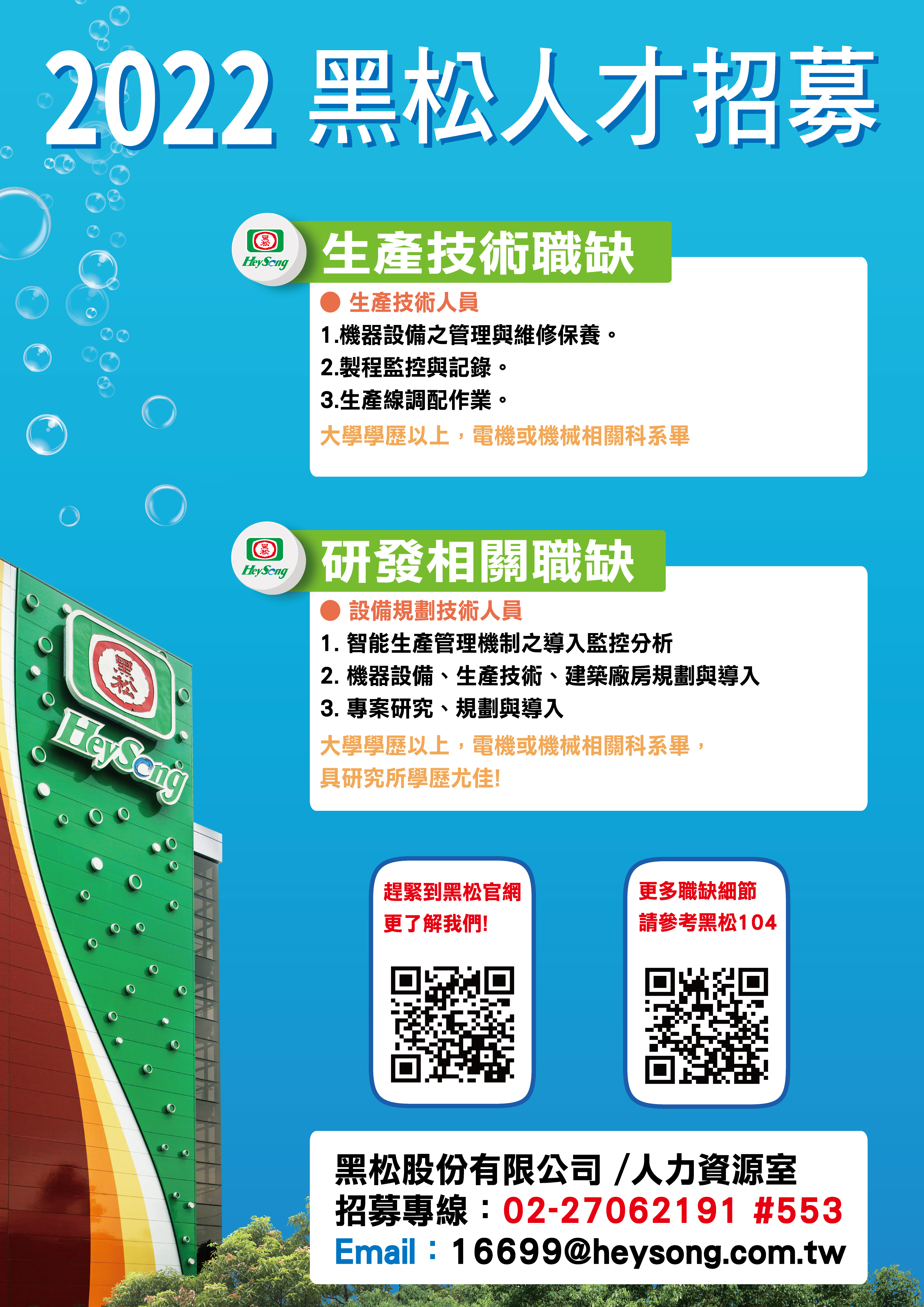 